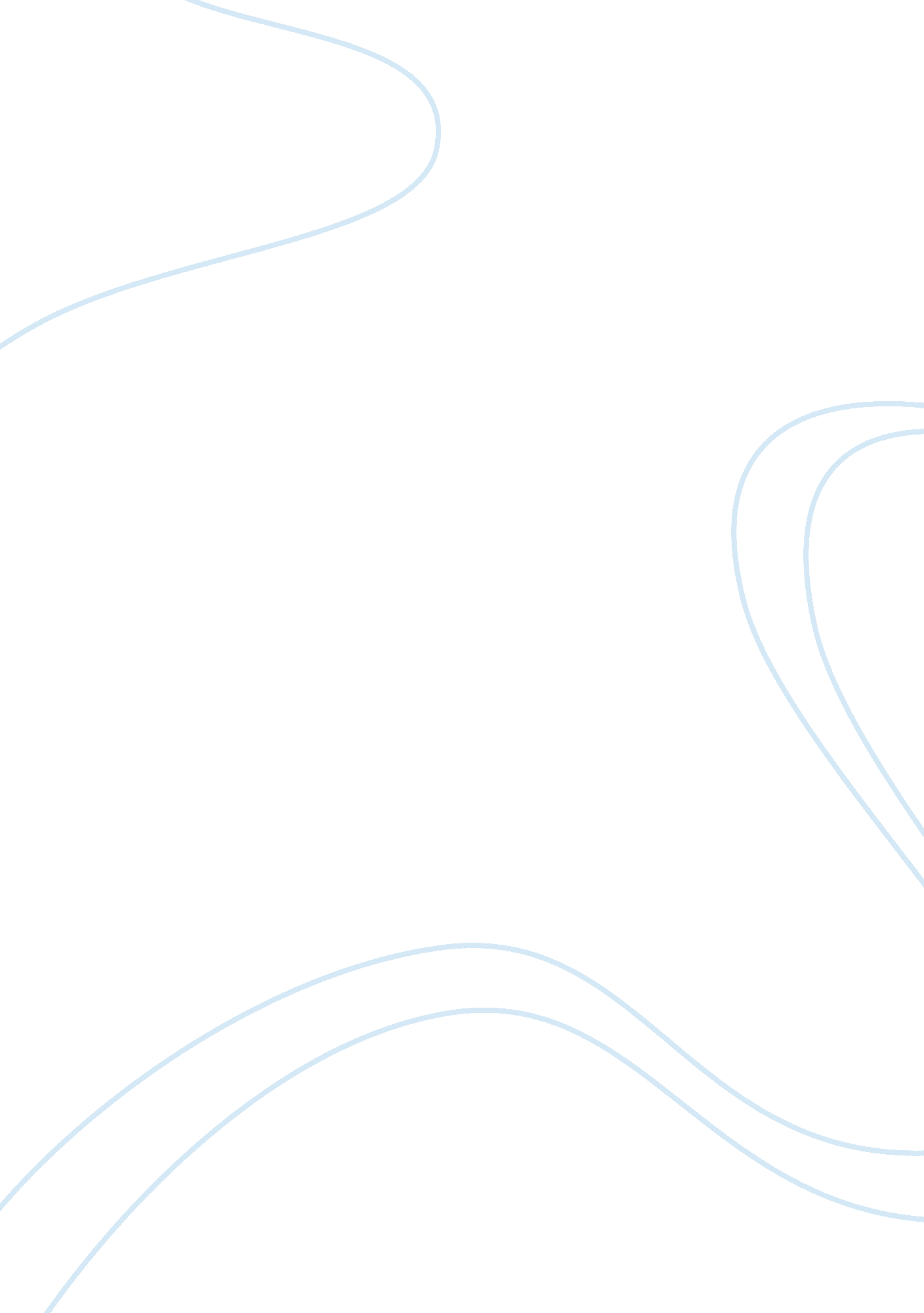 Gattaca film analysis on the final scene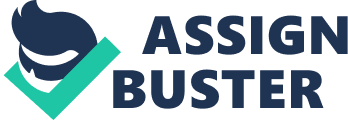 The concluding scene of GATTACA had an unexpected turn that triggered assorted emotions of confusion. sorrow and felicity. The sarcasm of Vincent eventually carry throughing his life’s mission and Jerome no longer holding one was bosom wrenching. after all that they went through together to withstand the odds and outlooks of flawlessness set by Society. However. it was Jerome’s pick to stop his life holding eventually come to peace with his inner convulsions which was apparent when he was foremost introduced in the movie. He was crippled in a wheelchair and smoke. besides an alcoholic. sarcastic and pessimistic individual with a score against Society despite his perfect cistrons. He showed the most important character discharge. holding found a ground to maintain traveling. through the dream of Vincent who inspired him. “ _I got the better portion of the trade. I merely lent you my organic structure. You lent me your dream. ” _ He tells Vincent this before he leaves. demoing the strong and unbreakable bond between these two. The manner that Niccol skillfully put together the concluding scene with inter-cutting between Vincent and Jerome from the projectile to the incinerator. besides absolutely links with the gap scene. However in the gap scene Vincent is the 1 in the incinerator. with the same set uping shooting of the incinerator combustion in both scenes. The concluding scene inter-cuts between Vincent acquiring ready to go forth Earth and the same with Jerome merely ne’er to come back. The same background as the gap scene. Jerome enters the Incinerator where close-ups are focused on his custodies. and facial look hidden behind shadows and emphasised through dark-lighting. while Vincent enters the projectile. There is close-ups and panning inside the projectile of other absolutely genetically conceived worlds of different race are shown. in traveling shadows and dark lighting. The scenes between Vincent and Jerome are absolutely in sync from the shutting of the infinite door to the shutting of the incinerator door whilst the dramatic and sorrowful music continues to play accompanied by the diegetic sound of the projectiles blaring which cuts to a close-up of Jerome’s decoration in the thick of the fire. All these elements create a cumulative consequence of underscoring on familial use transporting on from the gap scene to the concluding. every bit good as familial favoritism. This scene goes on to turn out that familial use is non every bit perfect as it is conceived in the movie because it does non include individualism or desire merely what your cistrons have to offer. Besides. in the beginning of the movie Vincent tells us how favoritism is no longer based on coloring material. faith. ethnicity or money but that it was _” down to a science” . _ This is the lone portion of the movie that shows different ethnicities every bit good as another female whereas throughout the movie it was largely dominated by white work forces in uniform. This does non do much sense. although a given a benefit of a uncertainty the concluding scene could intend that anyone every bit long as they have the perfect cistron is able to wing to Titan. Vincent being the exclusion turn outing that it is far more than holding the perfect DNA. 